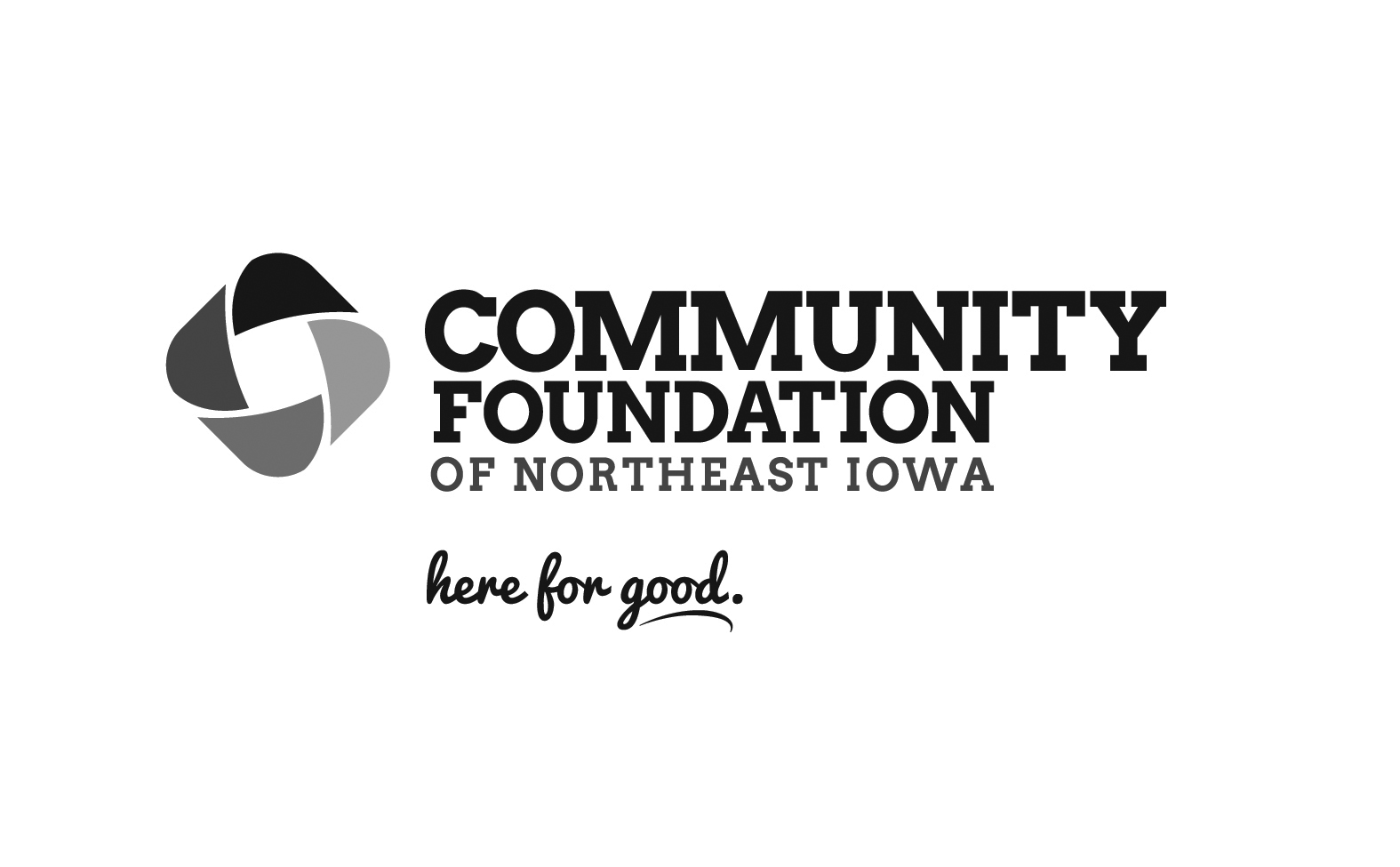 Endow Iowa LanguageOne important benefit of making a gift to the NONPROFIT AGENCY ENDOWMENT FUND NAME is the additional tax benefit you receive through the Endow Iowa 25% state tax credit. When you give, you are eligible to receive a 25% Iowa state tax credit through Endow Iowa in addition to the normal federal deduction for a charitable gift. Gifts qualifying for the Endow Iowa 25% state tax credit are awarded credits on a first-come/first-serve basis until the yearly limit is met. If current available credits have been awarded, qualified donors will be eligible for next year’s Endow Iowa credits. We encourage giving early in the year to help ensure the credit is received in the year the gift is made.Go to cfneia.org/endowiowa.org to read more about the Endow Iowa 25% state tax credit.